Przykładowy wzór opisu płyty CD z treścią pracy dyplomowej inżynierskiej
 w formie elektronicznejStudia stacjonarne I stopnia, Kierunek: Budownictwo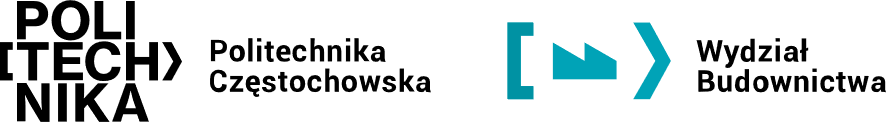 Przykładowy wzór opisu płyty CD z treścią pracy dyplomowej magisterskiej
 w formie elektronicznejStudia stacjonarne II stopnia, Kierunek: BudownictwoPrzykładowy wzór opisu płyty CD z treścią pracy dyplomowej inżynierskiej
 w formie elektronicznejStudia niestacjonarne I stopnia, Kierunek: BudownictwoPrzykładowy wzór opisu płyty CD z treścią pracy dyplomowej magisterskiej
 w formie elektronicznejStudia niestacjonarne II stopnia, Kierunek: BudownictwoPrzykładowy wzór opisu płyty CD z treścią pracy dyplomowej inżynierskiej
 w formie elektronicznejStudia stacjonarne I stopnia, 
Kierunek: Budownictwo z wykorzystaniem technologii BIMPrzykładowy wzór opisu płyty CD z treścią pracy dyplomowej inżynierskiej
 w formie elektronicznejStudia niestacjonarne I stopnia, 
Kierunek: Budownictwo z wykorzystaniem technologii BIM